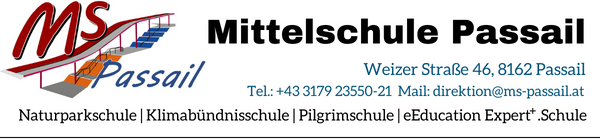 Anmeldungfür das Schuljahr ______________Ich melde meine Tochter/meinen Sohn 	…………………………………………………………………………………………            geb. am ………………………………… verbindlich zum Schulbesuch ab dem Schuljahr ___________ an der Mittelschule Passail an.Adresse: …………………………………………………………………………………………      	      PLZ.: ……………………   Wohnsitzgemeinde: ………………………………………………………………………SV-Nr.: ……………………………	  Krankenkasse: …………………	Religionsbekenntnis: ………………Derzeit besucht mein Kind die Volksschule ……………………………………………………………………………………Anmerkungen (z.B. mit welcher Freundin/welchem Freund möchte Ihr Kind in der MS in die gleiche Klasse eingeteilt werden, benötigte Schulassistenz, andere Muttersprache als Deutsch, sprengelfremder Schulbesuch, …):……………………………………………………………………………………………………………………………………………………………Erziehungsberechtigte(r):Name: ………………………………………………………………………	Tel.: ………………………………………………………E-Mail: ………………………………………………………………………………………………………………………………	                           ………………………………………………………………………Datum, Ort		              Unterschrift des/der ErziehungsberechtigtenErhebung zum Bedarf einer ganztägigen Betreuung:Bei Interesse an einer Nachmittagsbetreuung bitte ankreuzen!		ODIESES FORMULAR BITTE AUSGEFÜLLT MIT DER SCHULNACHRICHT IN DER VS ABGEBEN!